О внесении изменений в постановление администрации Алатырского муниципального округа Чувашской Республики от 28.02.2023 № 219 «Об утверждении муниципальной программы Алатырского муниципального округа «Обеспечение общественного порядка и противодействие преступности»В соответствии с Бюджетным кодексом Российской Федерации, постановлением администрации Алатырского муниципального округа от 30.12.2022 № 8 «Об утверждении Порядка разработки, реализации и оценки эффективности муниципальных программ Алатырского муниципального округа», администрация Алатырского муниципального округапостановляет:Внести в постановление администрации Алатырского муниципального округа Чувашской Республики от 28.02.2023 № 219 «Об утверждении муниципальной программы Алатырского муниципального округа «Обеспечение общественного порядка и противодействие преступности»», изменения согласно приложению к настоящему постановлению.Контроль за выполнением настоящего постановления возложить на начальника отдела юридической службы администрации Алатырского муниципального округа.Настоящее постановление вступает в силу после его официального опубликования.И.о. главы Алатырского муниципального округа	 	                                                                       О.Г. ПрошенковаПриложениек постановлению администрации Алатырского муниципального округаот 16.05.2023 № 538ИЗМЕНЕНИЯ,вносимые в муниципальную программу Алатырского муниципального округа «Обеспечение общественного порядка и противодействие преступности», утвержденную постановлением администрации Алатырского муниципального округа 28.02.2023 № 2191. В паспорте муниципальной программы позицию «Объемы финансирования муниципальной программы с разбивкой по годам реализации программ» изложить в следующей редакции:2. В разделе 2 муниципальной программы Основное мероприятие 1 подпрограммы ««Профилактика правонарушений» муниципальной программы Алатырского муниципального округа «Обеспечение общественного порядка и противодействие преступности» дополнить Мероприятием 1.3. следующего содержания:«Мероприятие 1.3. Создание безопасной обстановки на улицах и в других общественных местах, в том числе путем внедрения современных технических средств охраны правопорядка.»;3. Раздел 3 муниципальной программы изложить в следующей редакции:«Раздел 3. Обоснование объема финансовых ресурсов, необходимых для реализации Муниципальной программы (с расшифровкой по источникам финансирования, по этапам и годам реализации Муниципальной программы)Расходы Муниципальной программы формируются за счет средств республиканского бюджета Чувашской Республики, бюджета Алатырского муниципального округа.Средства бюджета Алатырского муниципального округа, предусмотренные на реализацию Муниципальной программы, являются источниками финансирования подпрограмм, включенных в Муниципальную программу.Общий объем финансирования Муниципальной программы в 2023–2035 годах составит 9006400,00 рублей, в том числе за счет средств:республиканского бюджета – 6130400,00 рублей (68 процентов);бюджета Алатырского муниципального округа – 2876000,00 рублей (32 процента).Прогнозируемый объем финансирования Муниципальной программы на 1 этапе (2023–2025 годах) составит 1927400,00 рублей, в том числе:в 2023 году – 751200,00 рублей;в 2024 году – 588100,00 рублей;в 2025 году – 588100,00 рублей, из них средства:республиканского бюджета – 1399400,00 рублей (73 процента), в том числе:в 2023 году – 453200,00 рублей;в 2024 году – 473100,00 рублей;в 2025 году – 473100,00 рублей;бюджета Алатырского муниципального округа – 528000,00 рублей (27 процентов), в том числе:в 2023 году – 298000,00 рублей;в 2024 году – 115000,00 рублей;в 2025 году – 115000,00 рублей;На 2 этапе (2026–2030 годах) объем финансирования Муниципальной программы составит 2963500,00 рублей, из них средства:республиканского бюджета – 2365500,00 рублей (80 процентов);бюджета Алатырского муниципального округа – 598000,00 рублей (20 процентов).На 3 этапе (2031-2035 годах) объем финансирования Муниципальной программы составит – 4115500,00 рублей, из них средства:республиканского бюджета – 2365500,00 рублей (57 процентов);бюджета Алатырского муниципального округа – 1750000,00 рублей (43 процента).Объемы финансирования Муниципальной программы подлежат ежегодному уточнению исходя из реальных возможностей бюджетов всех уровней.Ресурсное обеспечение и прогнозная (справочная) оценка расходов за счет всех источников финансирования реализации Муниципальной программы приведены в приложении № 2 к Муниципальной программе.В Муниципальную программу включены подпрограммы согласно приложениям № 3 – 6 к Муниципальной программе.»;4. Приложение № 2 к муниципальной программе изложить в следующей редакции:«Приложение № 2к муниципальной программе Алатырского муниципального округа «Обеспечение общественного порядка и противодействие преступности» Ресурсное обеспечениеи прогнозная (справочная) оценка расходов за счет всех источников финансирования реализации муниципальной программы Алатырского муниципального округа «Обеспечение общественного порядка и противодействие преступности»»;В приложение № 3 к муниципальной программе:1) в паспорте подпрограммы «Профилактика правонарушений» муниципальной программы позицию «Объемы финансирования подпрограммы с разбивкой по годам реализации подпрограммы» изложить в следующей редакции:2) раздел 4 приложения № 3 к муниципальной программе изложить в следующей редакции:«Раздел 4. Обоснование объема финансовых ресурсов, необходимых для реализации подпрограммы (с расшифровкой по источникам финансирования, по этапам и годам реализации подпрограммы)Расходы подпрограммы формируются за счет средств бюджета Алатырского муниципального округа.Общий объем финансирования подпрограммы в 2023–2035 годах составит 2309000,00 рублей.Объем финансирования подпрограммы на 1 этапе (2023–2025 годах) составит 361000,00 рублей, в том числе:в 2023 году – 211000,00 рублей;в 2024 году – 75000,00 рублей;в 2025 году – 75000,00 рублей.На 2 этапе (2026–2030 годах) объем финансирования подпрограммы составит 423000,00 рублей.На 3 этапе (2031–2035 годах) объем финансирования подпрограммы составит 1550000,00 рублей.Объемы финансирования подпрограммы подлежат ежегодному уточнению исходя из реальных возможностей бюджетов всех уровней.3) приложение к подпрограмме изложить в следующей редакции:«Приложение к подпрограмме «Профилактика правонарушений» муниципальной программы Алатырского муниципального округа «Обеспечение общественного порядка и противодействие преступности»Ресурсное обеспечениереализации подпрограммы «Профилактика правонарушений» муниципальной программы Алатырского муниципального округа «Обеспечение общественного порядка и противодействие преступности» за счет всех источников финансирования».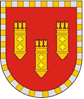 АДМИНИСТРАЦИЯ АЛАТЫРСКОГО МУНИЦИПАЛЬНОГО ОКРУГАЧУВАШСКОЙ РЕСПУБЛИКИПОСТАНОВЛЕНИЕ16.05.2023 № 538г. АлатырьУЛАТӐР МУНИЦИПАЛИТЕТ ОКРУГӖН АДМИНИСТРАЦИЙӖЧӐВАШ РЕСПУБЛИКИНЙЫШĂНУ16.05.2023 № 538Улатӑр г.«Объемы финансирования муниципальной программы с разбивкой по годам реализациипрогнозируемые объемы финансирования реализации мероприятий муниципальной программы в 2023 – 2035 годах составит 9006400,00 рублей, в том числе за счет средств:республиканского бюджета – 6130400,00 рублей, из них:в 2023 году – 453200,00 рублей;в 2024 году – 473100,00 рублей;в 2025 году – 473100,00 рублей;в 2026-2030 годах – 2365500,00 рублей;в 2031-2035 годах – 2365500,00 рублей;бюджета Алатырского муниципального округа – 2876000,00 рублей, их них:в 2023 году – 298000,00 рублей;в 2024 году – 115000,00 рублей;в 2025 году – 115 000,00 рублей;в 2026-2030 годах – 598000,00 рублей;в 2031-2035 годах – 1750000,00 рублей.Объемы финансирования Муниципальной программы подлежат ежегодному уточнению исходя из возможностей бюджетов всех уровней.»;СтатусНаименование муниципальной программы, подпрограммы, основного мероприятияКод бюджетной классификацииКод бюджетной классификацииИсточники финансированияРасходы по годам, рублейРасходы по годам, рублейРасходы по годам, рублейРасходы по годам, рублейРасходы по годам, рублейСтатусНаименование муниципальной программы, подпрограммы, основного мероприятияглавный распорядитель бюджетных средствцелевая статья расходовИсточники финансирования2023202420252026 -20302031 -2035Муниципальная программа Алатырского муниципального округа«Обеспечение общественного порядка и противодействие преступности»хA300000000всего751200,00588100,00588100,002963500,004115500,00Муниципальная программа Алатырского муниципального округа«Обеспечение общественного порядка и противодействие преступности»xxфедеральный бюджет0,00,00,00,00,0Муниципальная программа Алатырского муниципального округа«Обеспечение общественного порядка и противодействие преступности»xxреспубликанский бюджет453200,00473100,00473100,002365500,002365500,00Муниципальная программа Алатырского муниципального округа«Обеспечение общественного порядка и противодействие преступности»xхбюджет Алатырского муниципального округа298000,00115000,00115000,00598000,001750000,00Подпрограмма«Профилактика правонарушений» муниципальной программы Алатырского муниципального округа «Обеспечение общественного порядка и противодействие преступности»хA310000000всего211000,0075000,0075000,00398000,001550000,00Подпрограмма«Профилактика правонарушений» муниципальной программы Алатырского муниципального округа «Обеспечение общественного порядка и противодействие преступности»xxфедеральный бюджет0,00,00,00,00,0Подпрограмма«Профилактика правонарушений» муниципальной программы Алатырского муниципального округа «Обеспечение общественного порядка и противодействие преступности»xxреспубликанский бюджет0,00,00,00,00,0Подпрограмма«Профилактика правонарушений» муниципальной программы Алатырского муниципального округа «Обеспечение общественного порядка и противодействие преступности»ххбюджет Алатырского муниципального округа211000,0075000,0075000,00398000,001550000,00Основное мероприятие 1Дальнейшее развитие многоуровневой системы профилактики правонарушенийA310100000всего150000,0075000,0075000,00398000,001550000,00Основное мероприятие 1Дальнейшее развитие многоуровневой системы профилактики правонарушенийxxфедеральный бюджет0,00,00,00,00,0Основное мероприятие 1Дальнейшее развитие многоуровневой системы профилактики правонарушенийxxреспубликанский бюджет0,00,00,00,00,0Основное мероприятие 1Дальнейшее развитие многоуровневой системы профилактики правонарушенийххбюджет Алатырского муниципального округа150000,0075000,0075000,00398000,001550000,00Основное мероприятие 2Профилактика и предупреждение рецидивной преступности, ресоциализация и адаптация лиц, освободившихся из мест лишения свободы, и лиц, осужденных к уголовным наказаниям, не связанным с лишением свободыхA310200000всего17000,000,00,00,00,0Основное мероприятие 2Профилактика и предупреждение рецидивной преступности, ресоциализация и адаптация лиц, освободившихся из мест лишения свободы, и лиц, осужденных к уголовным наказаниям, не связанным с лишением свободыxxфедеральный бюджет0,00,00,00,00,0Основное мероприятие 2Профилактика и предупреждение рецидивной преступности, ресоциализация и адаптация лиц, освободившихся из мест лишения свободы, и лиц, осужденных к уголовным наказаниям, не связанным с лишением свободыxxреспубликанский бюджет0,00,00,00,00,0Основное мероприятие 2Профилактика и предупреждение рецидивной преступности, ресоциализация и адаптация лиц, освободившихся из мест лишения свободы, и лиц, осужденных к уголовным наказаниям, не связанным с лишением свободыххбюджет Алатырского муниципального округа17000,000,00,00,00,0Основное мероприятие 3Профилактика и предупреждение бытовой преступности, а также преступлений, совершенных в состоянии алкогольного опьяненияхA310300000всего17000,000,00,00,00,0Основное мероприятие 3Профилактика и предупреждение бытовой преступности, а также преступлений, совершенных в состоянии алкогольного опьяненияxxфедеральный бюджет0,00,00,00,00,0Основное мероприятие 3Профилактика и предупреждение бытовой преступности, а также преступлений, совершенных в состоянии алкогольного опьяненияxxреспубликанский бюджет0,00,00,00,00,0Основное мероприятие 3Профилактика и предупреждение бытовой преступности, а также преступлений, совершенных в состоянии алкогольного опьяненияxxбюджет Алатырского муниципального округа17000,000,00,00,00,0Основное мероприятие 4Информационно-методическое обеспечение профилактики правонарушений и повышение уровня правовой культуры населенияхA310600000всего27000,000,00,00,00,0Основное мероприятие 4Информационно-методическое обеспечение профилактики правонарушений и повышение уровня правовой культуры населенияxxфедеральный бюджет0,00,00,00,00,0Основное мероприятие 4Информационно-методическое обеспечение профилактики правонарушений и повышение уровня правовой культуры населенияxxреспубликанский бюджет0,00,00,00,00,0Основное мероприятие 4Информационно-методическое обеспечение профилактики правонарушений и повышение уровня правовой культуры населенияx xбюджет Алатырского муниципального округа27000,000,00,00,00,0Подпрограмма«Профилактика незаконного потребления наркотических средств и психотропных веществ, наркомании» муниципальной программы Алатырского муниципального округа «Обеспечение общественного порядка и противодействие преступности»хA320000000всего50000,0020000,0020000,00100000,00100000,00Подпрограмма«Профилактика незаконного потребления наркотических средств и психотропных веществ, наркомании» муниципальной программы Алатырского муниципального округа «Обеспечение общественного порядка и противодействие преступности»xxфедеральный бюджет0,00,00,00,00,0Подпрограмма«Профилактика незаконного потребления наркотических средств и психотропных веществ, наркомании» муниципальной программы Алатырского муниципального округа «Обеспечение общественного порядка и противодействие преступности»xxреспубликанский бюджет0,00,00,00,00,0Подпрограмма«Профилактика незаконного потребления наркотических средств и психотропных веществ, наркомании» муниципальной программы Алатырского муниципального округа «Обеспечение общественного порядка и противодействие преступности»x xбюджет Алатырского муниципального округа50000,0020000,0020000,00100000,00100000,00Основное мероприятие 1Совершенствование системы мер по сокращению спроса на наркотикиxА320200000всего50000,0020000,0020000,00100000,00100000,00Основное мероприятие 1Совершенствование системы мер по сокращению спроса на наркотикиххфедеральный бюджет0,00,00,00,00,0Основное мероприятие 1Совершенствование системы мер по сокращению спроса на наркотикиxxреспубликанский бюджет0,00,00,00,00,0Основное мероприятие 1Совершенствование системы мер по сокращению спроса на наркотикиx xбюджет Алатырского муниципального округа50000,0020000,0020000,00100000,00100000,00Подпрограмма«Предупреждение детской беспризорности, безнадзорности и правонарушений несовершеннолетних» муниципальной программы Алатырского муниципального округа «Обеспечение общественного порядка и противодействие преступности»хA330000000всего489000,00491900,00491900,002459500,002459500,00Подпрограмма«Предупреждение детской беспризорности, безнадзорности и правонарушений несовершеннолетних» муниципальной программы Алатырского муниципального округа «Обеспечение общественного порядка и противодействие преступности»xxфедеральный бюджет0,00,00,00,00,0Подпрограмма«Предупреждение детской беспризорности, безнадзорности и правонарушений несовершеннолетних» муниципальной программы Алатырского муниципального округа «Обеспечение общественного порядка и противодействие преступности»х хреспубликанский бюджет452000,00471900,00471900,002359500,002359500,00Подпрограмма«Предупреждение детской беспризорности, безнадзорности и правонарушений несовершеннолетних» муниципальной программы Алатырского муниципального округа «Обеспечение общественного порядка и противодействие преступности»х х бюджет Алатырского муниципального округа37000,0020000,0020000,00100000,00100000,00Основное мероприятие 1Предупреждение безнадзорности, беспризорности, правонарушений и антиобщественных действий несовершеннолетних, выявление и устранение причин и условий, способствующих развитию этих негативных явленийхA330100000всего489000,00491900,00491900,002459500,002494500,00Основное мероприятие 1Предупреждение безнадзорности, беспризорности, правонарушений и антиобщественных действий несовершеннолетних, выявление и устранение причин и условий, способствующих развитию этих негативных явленийxxфедеральный бюджет0,00,00,00,00,0Основное мероприятие 1Предупреждение безнадзорности, беспризорности, правонарушений и антиобщественных действий несовершеннолетних, выявление и устранение причин и условий, способствующих развитию этих негативных явленийх хреспубликанский бюджет452000,00471900,00471900,002359500,002359500,00Основное мероприятие 1Предупреждение безнадзорности, беспризорности, правонарушений и антиобщественных действий несовершеннолетних, выявление и устранение причин и условий, способствующих развитию этих негативных явленийххбюджет Алатырского муниципального округа37000,0020000,0020000,00100000,00100000,00Подпрограмма«Обеспечение реализации муниципальной программы Алатырского муниципального округа «Обеспечение общественного порядка и противодействие преступности»хA3Э0000000всего1200,001200,001200,006000,006000,00Подпрограмма«Обеспечение реализации муниципальной программы Алатырского муниципального округа «Обеспечение общественного порядка и противодействие преступности»xxфедеральный бюджет0,00,00,00,00,0Подпрограмма«Обеспечение реализации муниципальной программы Алатырского муниципального округа «Обеспечение общественного порядка и противодействие преступности»ххреспубликанский бюджет1200,001200,001200,006000,006000,00Подпрограмма«Обеспечение реализации муниципальной программы Алатырского муниципального округа «Обеспечение общественного порядка и противодействие преступности»xxбюджет Алатырского муниципального округа0,00,00,00,00,0Основное мероприятие 1Общепрограммные расходы хA3Э0100000всего1200,001200,001200,006000,006000,00Основное мероприятие 1Общепрограммные расходы ххфедеральный бюджет0,00,00,00,00,0Основное мероприятие 1Общепрограммные расходы ххреспубликанский бюджет1200,001200,001200,006000,006000,00ххбюджет Алатырского муниципального округа0,00,00,00,00,0«Объемы финансирования подпрограммы с разбивкой по годам реализации  подпрограммыпрогнозируемые объемы финансирования реализации мероприятий подпрограммы в 2023 – 2035 годах составляют 2309000,00 рублей, в том числе:в 2023 году – 211000,00 рублей;в 2024 году – 75000,00 рублей;в 2025 году – 75000,00 рублей;в 2026 - 2030 годах – 398 000,00 рублей;в 2031 - 2035 годах – 1550000,00 рублей, из них средства:республиканского бюджета – 0,00 рублей;бюджета Алатырского муниципального округа – 2309000,00 рублей, в том числе:в 2023 году – 211000,00 рублей;в 2024 году – 75000,00 рублей;в 2025 году – 75000,00 рублей;в 2026 – 2030 годах – 398 000,00 рублей;в 2031 – 2035 годах – 1550000,00 рублей.»;СтатусНаименование подпрограммы муниципальной программы Алатырскогомуниципального округа (основного мероприятия, мероприятия)Задача подпрограммы муниципальной программы Алатырскогомуниципального округаЗадача подпрограммы муниципальной программы Алатырскогомуниципального округаОтветственный исполнитель, соисполнитель, участникиКод бюджетной классификацииКод бюджетной классификацииКод бюджетной классификацииКод бюджетной классификацииКод бюджетной классификацииКод бюджетной классификацииКод бюджетной классификацииКод бюджетной классификацииИсточники финансированияРасходы по годам, рублейРасходы по годам, рублейРасходы по годам, рублейРасходы по годам, рублейРасходы по годам, рублейРасходы по годам, рублейРасходы по годам, рублейРасходы по годам, рублейСтатусНаименование подпрограммы муниципальной программы Алатырскогомуниципального округа (основного мероприятия, мероприятия)Задача подпрограммы муниципальной программы Алатырскогомуниципального округаЗадача подпрограммы муниципальной программы Алатырскогомуниципального округаОтветственный исполнитель, соисполнитель, участникиглавный распорядитель бюджетных средствраздел, подразделраздел, подразделцелевая статья расходовцелевая статья расходовгруппа (подгруппа) вида расходовгруппа (подгруппа) вида расходовгруппа (подгруппа) вида расходов2023202320242025 2026 - 2030 2026 - 2030 2026 - 2030 2031 - 2035Подпрограмма«Профилактика правонарушений»ответственный исполнитель – Отдел юридической службы администрации Алатырскогомуниципального округаxxxA310000000A310000000xxxвсего 211000 21100075000750003980003980003980001550000Подпрограмма«Профилактика правонарушений»ответственный исполнитель – Отдел юридической службы администрации Алатырскогомуниципального округахххххxxxбюджет Алатырского муниципального округа21100021100075000750003980003980003980001550000Цель «Совершенствование взаимодействия органов местного самоуправления Алатырского муниципального округа, правоохранительных, контролирующих органов, народной дружины Алатырского муниципального округа, участвующей в охране общественного порядка (далее - общественные формирования), в сфере профилактики правонарушений и борьбы с преступностью, в том числе удержание контроля над криминогенной ситуацией в Алатырском муниципальном округе»Цель «Совершенствование взаимодействия органов местного самоуправления Алатырского муниципального округа, правоохранительных, контролирующих органов, народной дружины Алатырского муниципального округа, участвующей в охране общественного порядка (далее - общественные формирования), в сфере профилактики правонарушений и борьбы с преступностью, в том числе удержание контроля над криминогенной ситуацией в Алатырском муниципальном округе»Цель «Совершенствование взаимодействия органов местного самоуправления Алатырского муниципального округа, правоохранительных, контролирующих органов, народной дружины Алатырского муниципального округа, участвующей в охране общественного порядка (далее - общественные формирования), в сфере профилактики правонарушений и борьбы с преступностью, в том числе удержание контроля над криминогенной ситуацией в Алатырском муниципальном округе»Цель «Совершенствование взаимодействия органов местного самоуправления Алатырского муниципального округа, правоохранительных, контролирующих органов, народной дружины Алатырского муниципального округа, участвующей в охране общественного порядка (далее - общественные формирования), в сфере профилактики правонарушений и борьбы с преступностью, в том числе удержание контроля над криминогенной ситуацией в Алатырском муниципальном округе»Цель «Совершенствование взаимодействия органов местного самоуправления Алатырского муниципального округа, правоохранительных, контролирующих органов, народной дружины Алатырского муниципального округа, участвующей в охране общественного порядка (далее - общественные формирования), в сфере профилактики правонарушений и борьбы с преступностью, в том числе удержание контроля над криминогенной ситуацией в Алатырском муниципальном округе»Цель «Совершенствование взаимодействия органов местного самоуправления Алатырского муниципального округа, правоохранительных, контролирующих органов, народной дружины Алатырского муниципального округа, участвующей в охране общественного порядка (далее - общественные формирования), в сфере профилактики правонарушений и борьбы с преступностью, в том числе удержание контроля над криминогенной ситуацией в Алатырском муниципальном округе»Цель «Совершенствование взаимодействия органов местного самоуправления Алатырского муниципального округа, правоохранительных, контролирующих органов, народной дружины Алатырского муниципального округа, участвующей в охране общественного порядка (далее - общественные формирования), в сфере профилактики правонарушений и борьбы с преступностью, в том числе удержание контроля над криминогенной ситуацией в Алатырском муниципальном округе»Цель «Совершенствование взаимодействия органов местного самоуправления Алатырского муниципального округа, правоохранительных, контролирующих органов, народной дружины Алатырского муниципального округа, участвующей в охране общественного порядка (далее - общественные формирования), в сфере профилактики правонарушений и борьбы с преступностью, в том числе удержание контроля над криминогенной ситуацией в Алатырском муниципальном округе»Цель «Совершенствование взаимодействия органов местного самоуправления Алатырского муниципального округа, правоохранительных, контролирующих органов, народной дружины Алатырского муниципального округа, участвующей в охране общественного порядка (далее - общественные формирования), в сфере профилактики правонарушений и борьбы с преступностью, в том числе удержание контроля над криминогенной ситуацией в Алатырском муниципальном округе»Цель «Совершенствование взаимодействия органов местного самоуправления Алатырского муниципального округа, правоохранительных, контролирующих органов, народной дружины Алатырского муниципального округа, участвующей в охране общественного порядка (далее - общественные формирования), в сфере профилактики правонарушений и борьбы с преступностью, в том числе удержание контроля над криминогенной ситуацией в Алатырском муниципальном округе»Цель «Совершенствование взаимодействия органов местного самоуправления Алатырского муниципального округа, правоохранительных, контролирующих органов, народной дружины Алатырского муниципального округа, участвующей в охране общественного порядка (далее - общественные формирования), в сфере профилактики правонарушений и борьбы с преступностью, в том числе удержание контроля над криминогенной ситуацией в Алатырском муниципальном округе»Цель «Совершенствование взаимодействия органов местного самоуправления Алатырского муниципального округа, правоохранительных, контролирующих органов, народной дружины Алатырского муниципального округа, участвующей в охране общественного порядка (далее - общественные формирования), в сфере профилактики правонарушений и борьбы с преступностью, в том числе удержание контроля над криминогенной ситуацией в Алатырском муниципальном округе»Цель «Совершенствование взаимодействия органов местного самоуправления Алатырского муниципального округа, правоохранительных, контролирующих органов, народной дружины Алатырского муниципального округа, участвующей в охране общественного порядка (далее - общественные формирования), в сфере профилактики правонарушений и борьбы с преступностью, в том числе удержание контроля над криминогенной ситуацией в Алатырском муниципальном округе»Цель «Совершенствование взаимодействия органов местного самоуправления Алатырского муниципального округа, правоохранительных, контролирующих органов, народной дружины Алатырского муниципального округа, участвующей в охране общественного порядка (далее - общественные формирования), в сфере профилактики правонарушений и борьбы с преступностью, в том числе удержание контроля над криминогенной ситуацией в Алатырском муниципальном округе»Цель «Совершенствование взаимодействия органов местного самоуправления Алатырского муниципального округа, правоохранительных, контролирующих органов, народной дружины Алатырского муниципального округа, участвующей в охране общественного порядка (далее - общественные формирования), в сфере профилактики правонарушений и борьбы с преступностью, в том числе удержание контроля над криминогенной ситуацией в Алатырском муниципальном округе»Цель «Совершенствование взаимодействия органов местного самоуправления Алатырского муниципального округа, правоохранительных, контролирующих органов, народной дружины Алатырского муниципального округа, участвующей в охране общественного порядка (далее - общественные формирования), в сфере профилактики правонарушений и борьбы с преступностью, в том числе удержание контроля над криминогенной ситуацией в Алатырском муниципальном округе»Цель «Совершенствование взаимодействия органов местного самоуправления Алатырского муниципального округа, правоохранительных, контролирующих органов, народной дружины Алатырского муниципального округа, участвующей в охране общественного порядка (далее - общественные формирования), в сфере профилактики правонарушений и борьбы с преступностью, в том числе удержание контроля над криминогенной ситуацией в Алатырском муниципальном округе»Цель «Совершенствование взаимодействия органов местного самоуправления Алатырского муниципального округа, правоохранительных, контролирующих органов, народной дружины Алатырского муниципального округа, участвующей в охране общественного порядка (далее - общественные формирования), в сфере профилактики правонарушений и борьбы с преступностью, в том числе удержание контроля над криминогенной ситуацией в Алатырском муниципальном округе»Цель «Совершенствование взаимодействия органов местного самоуправления Алатырского муниципального округа, правоохранительных, контролирующих органов, народной дружины Алатырского муниципального округа, участвующей в охране общественного порядка (далее - общественные формирования), в сфере профилактики правонарушений и борьбы с преступностью, в том числе удержание контроля над криминогенной ситуацией в Алатырском муниципальном округе»Цель «Совершенствование взаимодействия органов местного самоуправления Алатырского муниципального округа, правоохранительных, контролирующих органов, народной дружины Алатырского муниципального округа, участвующей в охране общественного порядка (далее - общественные формирования), в сфере профилактики правонарушений и борьбы с преступностью, в том числе удержание контроля над криминогенной ситуацией в Алатырском муниципальном округе»Цель «Совершенствование взаимодействия органов местного самоуправления Алатырского муниципального округа, правоохранительных, контролирующих органов, народной дружины Алатырского муниципального округа, участвующей в охране общественного порядка (далее - общественные формирования), в сфере профилактики правонарушений и борьбы с преступностью, в том числе удержание контроля над криминогенной ситуацией в Алатырском муниципальном округе»Цель «Совершенствование взаимодействия органов местного самоуправления Алатырского муниципального округа, правоохранительных, контролирующих органов, народной дружины Алатырского муниципального округа, участвующей в охране общественного порядка (далее - общественные формирования), в сфере профилактики правонарушений и борьбы с преступностью, в том числе удержание контроля над криминогенной ситуацией в Алатырском муниципальном округе»Основное мероприятие 1Дальнейшее развитие многоуровневой системы профилактики правонарушенийсовершенствование системы профилактики правонарушений, повышение ответственности органов местного самоуправления Алатырского муниципального округа и всех звеньев правоохранительной системы за состояние правопорядка;повышение эффективности взаимодействия субъектов профилактики правонарушений и лиц, участвующих в профилактике правонарушений;повышение роли органов местного самоуправления в решении вопросов охраны общественного порядка, защиты собственности, прав и свобод граждан, устранения причин и условий, способствующих совершению правонарушений;активизация деятельности советов профилактики, участковых пунктов полиции, содействие участию граждан, общественных формирований в охране правопорядка, профилактике правонарушений, в том числе связанных с бытовым пьянством, алкоголизмом и наркоманиейxxxA310100000A310100000хххвсего15000015000075000750003980003980003980001550000Основное мероприятие 1Дальнейшее развитие многоуровневой системы профилактики правонарушенийсовершенствование системы профилактики правонарушений, повышение ответственности органов местного самоуправления Алатырского муниципального округа и всех звеньев правоохранительной системы за состояние правопорядка;повышение эффективности взаимодействия субъектов профилактики правонарушений и лиц, участвующих в профилактике правонарушений;повышение роли органов местного самоуправления в решении вопросов охраны общественного порядка, защиты собственности, прав и свобод граждан, устранения причин и условий, способствующих совершению правонарушений;активизация деятельности советов профилактики, участковых пунктов полиции, содействие участию граждан, общественных формирований в охране правопорядка, профилактике правонарушений, в том числе связанных с бытовым пьянством, алкоголизмом и наркоманиейххххххххбюджет Алатырского муниципального округа15000015000075000750003980003980003980001550000Целевые индикаторы и показатели Муниципальной программы, подпрограммы, увязанные с основным мероприятием 1Целевые индикаторы и показатели Муниципальной программы, подпрограммы, увязанные с основным мероприятием 1Целевые индикаторы и показатели Муниципальной программы, подпрограммы, увязанные с основным мероприятием 1Доля преступлений, совершенных лицами, ранее их совершавшими, в общем числе раскрытых преступлений, процентовДоля преступлений, совершенных лицами, ранее их совершавшими, в общем числе раскрытых преступлений, процентовДоля преступлений, совершенных лицами, ранее их совершавшими, в общем числе раскрытых преступлений, процентовДоля преступлений, совершенных лицами, ранее их совершавшими, в общем числе раскрытых преступлений, процентовДоля преступлений, совершенных лицами, ранее их совершавшими, в общем числе раскрытых преступлений, процентовДоля преступлений, совершенных лицами, ранее их совершавшими, в общем числе раскрытых преступлений, процентовДоля преступлений, совершенных лицами, ранее их совершавшими, в общем числе раскрытых преступлений, процентовДоля преступлений, совершенных лицами, ранее их совершавшими, в общем числе раскрытых преступлений, процентовДоля преступлений, совершенных лицами, ранее их совершавшими, в общем числе раскрытых преступлений, процентовДоля преступлений, совершенных лицами, ранее их совершавшими, в общем числе раскрытых преступлений, процентовДоля преступлений, совершенных лицами, ранее их совершавшими, в общем числе раскрытых преступлений, процентов53,453,453,353,353,153,153,152,9Целевые индикаторы и показатели Муниципальной программы, подпрограммы, увязанные с основным мероприятием 1Целевые индикаторы и показатели Муниципальной программы, подпрограммы, увязанные с основным мероприятием 1Целевые индикаторы и показатели Муниципальной программы, подпрограммы, увязанные с основным мероприятием 1Доля преступлений, совершенных лицами в состоянии алкогольного, наркотического  опьянения, в общем числе раскрытых преступлений, процентовДоля преступлений, совершенных лицами в состоянии алкогольного, наркотического  опьянения, в общем числе раскрытых преступлений, процентовДоля преступлений, совершенных лицами в состоянии алкогольного, наркотического  опьянения, в общем числе раскрытых преступлений, процентовДоля преступлений, совершенных лицами в состоянии алкогольного, наркотического  опьянения, в общем числе раскрытых преступлений, процентовДоля преступлений, совершенных лицами в состоянии алкогольного, наркотического  опьянения, в общем числе раскрытых преступлений, процентовДоля преступлений, совершенных лицами в состоянии алкогольного, наркотического  опьянения, в общем числе раскрытых преступлений, процентовДоля преступлений, совершенных лицами в состоянии алкогольного, наркотического  опьянения, в общем числе раскрытых преступлений, процентовДоля преступлений, совершенных лицами в состоянии алкогольного, наркотического  опьянения, в общем числе раскрытых преступлений, процентовДоля преступлений, совершенных лицами в состоянии алкогольного, наркотического  опьянения, в общем числе раскрытых преступлений, процентовДоля преступлений, совершенных лицами в состоянии алкогольного, наркотического  опьянения, в общем числе раскрытых преступлений, процентовДоля преступлений, совершенных лицами в состоянии алкогольного, наркотического  опьянения, в общем числе раскрытых преступлений, процентов37,537,537,237,136,636,636,636,1Целевые индикаторы и показатели Муниципальной программы, подпрограммы, увязанные с основным мероприятием 1Целевые индикаторы и показатели Муниципальной программы, подпрограммы, увязанные с основным мероприятием 1Целевые индикаторы и показатели Муниципальной программы, подпрограммы, увязанные с основным мероприятием 1Доля расследованных преступлений превентивной направленности в общем массиве расследованных преступлений, процентовДоля расследованных преступлений превентивной направленности в общем массиве расследованных преступлений, процентовДоля расследованных преступлений превентивной направленности в общем массиве расследованных преступлений, процентовДоля расследованных преступлений превентивной направленности в общем массиве расследованных преступлений, процентовДоля расследованных преступлений превентивной направленности в общем массиве расследованных преступлений, процентовДоля расследованных преступлений превентивной направленности в общем массиве расследованных преступлений, процентовДоля расследованных преступлений превентивной направленности в общем массиве расследованных преступлений, процентовДоля расследованных преступлений превентивной направленности в общем массиве расследованных преступлений, процентовДоля расследованных преступлений превентивной направленности в общем массиве расследованных преступлений, процентовДоля расследованных преступлений превентивной направленности в общем массиве расследованных преступлений, процентовДоля расследованных преступлений превентивной направленности в общем массиве расследованных преступлений, процентов26,526,526,326,627,127,127,127,6Мероприятие 1.1Материальное стимулирование деятельности народных дружинниковответственный исполнитель – Отдел юридической службы администрации Алатырскогомуниципального округаответственный исполнитель – Отдел юридической службы администрации Алатырскогомуниципального округа90301130113A310170380A310170380360360360всего800008000050000500002730002730002730001425000Мероприятие 1.1Материальное стимулирование деятельности народных дружинниковответственный исполнитель – Отдел юридической службы администрации Алатырскогомуниципального округаответственный исполнитель – Отдел юридической службы администрации Алатырскогомуниципального округа90301130113А310170380А310170380360360360бюджет Алатырского муниципального округа800008000050000500002730002730002730001425000Мероприятие 1.2Материально- техническое обеспечение деятельности народных дружинниковответственный исполнитель – Отдел юридической службы администрации Алатырскогомуниципального округаответственный исполнитель – Отдел юридической службы администрации Алатырскогомуниципального округаxxxxxxxxвсего45000450002500025000125000125000125000125000Мероприятие 1.2Материально- техническое обеспечение деятельности народных дружинниковответственный исполнитель – Отдел юридической службы администрации Алатырскогомуниципального округаответственный исполнитель – Отдел юридической службы администрации Алатырскогомуниципального округа90301130113А310170390А310170390240240240бюджет Алатырского муниципального округа45000450002500025000125000125000125000125000Мероприятие 1.3Создание безопасной обстановки на улицах и в других общественных местах, в том числе путем внедрения современных технических средств охраны правопорядкаответственный исполнитель – Отдел юридической службы администрации Алатырскогомуниципального округаответственный исполнитель – Отдел юридической службы администрации Алатырскогомуниципального округавсего25000250000,00,00,00,00,00,0Мероприятие 1.3Создание безопасной обстановки на улицах и в других общественных местах, в том числе путем внедрения современных технических средств охраны правопорядкаответственный исполнитель – Отдел юридической службы администрации Алатырскогомуниципального округаответственный исполнитель – Отдел юридической службы администрации Алатырскогомуниципального округа90301130113A310172520A310172520240240240бюджет Алатырского муниципального округа25000250000,00,00,00,00,00,0Цель «Укрепление законности и правопорядка, обеспечение защиты прав и свобод граждан, имущественных и других интересов граждан и юридических лиц от преступных посягательств»Цель «Укрепление законности и правопорядка, обеспечение защиты прав и свобод граждан, имущественных и других интересов граждан и юридических лиц от преступных посягательств»Цель «Укрепление законности и правопорядка, обеспечение защиты прав и свобод граждан, имущественных и других интересов граждан и юридических лиц от преступных посягательств»Цель «Укрепление законности и правопорядка, обеспечение защиты прав и свобод граждан, имущественных и других интересов граждан и юридических лиц от преступных посягательств»Цель «Укрепление законности и правопорядка, обеспечение защиты прав и свобод граждан, имущественных и других интересов граждан и юридических лиц от преступных посягательств»Цель «Укрепление законности и правопорядка, обеспечение защиты прав и свобод граждан, имущественных и других интересов граждан и юридических лиц от преступных посягательств»Цель «Укрепление законности и правопорядка, обеспечение защиты прав и свобод граждан, имущественных и других интересов граждан и юридических лиц от преступных посягательств»Цель «Укрепление законности и правопорядка, обеспечение защиты прав и свобод граждан, имущественных и других интересов граждан и юридических лиц от преступных посягательств»Цель «Укрепление законности и правопорядка, обеспечение защиты прав и свобод граждан, имущественных и других интересов граждан и юридических лиц от преступных посягательств»Цель «Укрепление законности и правопорядка, обеспечение защиты прав и свобод граждан, имущественных и других интересов граждан и юридических лиц от преступных посягательств»Цель «Укрепление законности и правопорядка, обеспечение защиты прав и свобод граждан, имущественных и других интересов граждан и юридических лиц от преступных посягательств»Цель «Укрепление законности и правопорядка, обеспечение защиты прав и свобод граждан, имущественных и других интересов граждан и юридических лиц от преступных посягательств»Цель «Укрепление законности и правопорядка, обеспечение защиты прав и свобод граждан, имущественных и других интересов граждан и юридических лиц от преступных посягательств»Цель «Укрепление законности и правопорядка, обеспечение защиты прав и свобод граждан, имущественных и других интересов граждан и юридических лиц от преступных посягательств»Цель «Укрепление законности и правопорядка, обеспечение защиты прав и свобод граждан, имущественных и других интересов граждан и юридических лиц от преступных посягательств»Цель «Укрепление законности и правопорядка, обеспечение защиты прав и свобод граждан, имущественных и других интересов граждан и юридических лиц от преступных посягательств»Цель «Укрепление законности и правопорядка, обеспечение защиты прав и свобод граждан, имущественных и других интересов граждан и юридических лиц от преступных посягательств»Цель «Укрепление законности и правопорядка, обеспечение защиты прав и свобод граждан, имущественных и других интересов граждан и юридических лиц от преступных посягательств»Цель «Укрепление законности и правопорядка, обеспечение защиты прав и свобод граждан, имущественных и других интересов граждан и юридических лиц от преступных посягательств»Цель «Укрепление законности и правопорядка, обеспечение защиты прав и свобод граждан, имущественных и других интересов граждан и юридических лиц от преступных посягательств»Цель «Укрепление законности и правопорядка, обеспечение защиты прав и свобод граждан, имущественных и других интересов граждан и юридических лиц от преступных посягательств»Цель «Укрепление законности и правопорядка, обеспечение защиты прав и свобод граждан, имущественных и других интересов граждан и юридических лиц от преступных посягательств»Основное мероприятие 2Профилактика и предупреждение рецидивной преступности, ресоциализация и адаптация лиц, освободившихся из мест лишения свободы, и лиц, осужденных к уголовным наказаниям, не связанным с лишением свободыснижение уровня рецидивной преступности и количества преступлений, совершенных в состоянии алкогольного опьянения;оказание помощи в ресоциализации лиц, освободившихся из мест лишения свободыответственный исполнитель – Отдел юридической службы администрации Алатырскогомуниципального округаответственный исполнитель – Отдел юридической службы администрации Алатырскогомуниципального округаxxA310200000A310200000A310200000A310200000xxвсего17000170000,00,00,00,00,00,0Основное мероприятие 2Профилактика и предупреждение рецидивной преступности, ресоциализация и адаптация лиц, освободившихся из мест лишения свободы, и лиц, осужденных к уголовным наказаниям, не связанным с лишением свободыснижение уровня рецидивной преступности и количества преступлений, совершенных в состоянии алкогольного опьянения;оказание помощи в ресоциализации лиц, освободившихся из мест лишения свободыответственный исполнитель – Отдел юридической службы администрации Алатырскогомуниципального округаответственный исполнитель – Отдел юридической службы администрации Алатырскогомуниципального округаххххххххбюджет Алатырского муниципального округа17000170000,00,00,00,00,00,0Целевые индикаторы и показатели Муниципальной программы, подпрограммы, увязанные с основным мероприятием 2Целевые индикаторы и показатели Муниципальной программы, подпрограммы, увязанные с основным мероприятием 2Целевые индикаторы и показатели Муниципальной программы, подпрограммы, увязанные с основным мероприятием 2Доля преступлений, совершенных лицами, ранее их совершавшими, в общем числе раскрытых преступлений, процентовДоля преступлений, совершенных лицами, ранее их совершавшими, в общем числе раскрытых преступлений, процентовДоля преступлений, совершенных лицами, ранее их совершавшими, в общем числе раскрытых преступлений, процентовДоля преступлений, совершенных лицами, ранее их совершавшими, в общем числе раскрытых преступлений, процентовДоля преступлений, совершенных лицами, ранее их совершавшими, в общем числе раскрытых преступлений, процентовДоля преступлений, совершенных лицами, ранее их совершавшими, в общем числе раскрытых преступлений, процентовДоля преступлений, совершенных лицами, ранее их совершавшими, в общем числе раскрытых преступлений, процентовДоля преступлений, совершенных лицами, ранее их совершавшими, в общем числе раскрытых преступлений, процентовДоля преступлений, совершенных лицами, ранее их совершавшими, в общем числе раскрытых преступлений, процентовДоля преступлений, совершенных лицами, ранее их совершавшими, в общем числе раскрытых преступлений, процентовДоля преступлений, совершенных лицами, ранее их совершавшими, в общем числе раскрытых преступлений, процентов53,453,453,353,353,153,153,152,9Целевые индикаторы и показатели Муниципальной программы, подпрограммы, увязанные с основным мероприятием 2Целевые индикаторы и показатели Муниципальной программы, подпрограммы, увязанные с основным мероприятием 2Целевые индикаторы и показатели Муниципальной программы, подпрограммы, увязанные с основным мероприятием 2Доля трудоустроенных лиц, освободившихся из мест лишения свободы, обратившихся в центры занятости населения, в общем количестве лиц, освободившихся из мест лишения свободы и обратившихся в органы службы занятости, процентовДоля трудоустроенных лиц, освободившихся из мест лишения свободы, обратившихся в центры занятости населения, в общем количестве лиц, освободившихся из мест лишения свободы и обратившихся в органы службы занятости, процентовДоля трудоустроенных лиц, освободившихся из мест лишения свободы, обратившихся в центры занятости населения, в общем количестве лиц, освободившихся из мест лишения свободы и обратившихся в органы службы занятости, процентовДоля трудоустроенных лиц, освободившихся из мест лишения свободы, обратившихся в центры занятости населения, в общем количестве лиц, освободившихся из мест лишения свободы и обратившихся в органы службы занятости, процентовДоля трудоустроенных лиц, освободившихся из мест лишения свободы, обратившихся в центры занятости населения, в общем количестве лиц, освободившихся из мест лишения свободы и обратившихся в органы службы занятости, процентовДоля трудоустроенных лиц, освободившихся из мест лишения свободы, обратившихся в центры занятости населения, в общем количестве лиц, освободившихся из мест лишения свободы и обратившихся в органы службы занятости, процентовДоля трудоустроенных лиц, освободившихся из мест лишения свободы, обратившихся в центры занятости населения, в общем количестве лиц, освободившихся из мест лишения свободы и обратившихся в органы службы занятости, процентовДоля трудоустроенных лиц, освободившихся из мест лишения свободы, обратившихся в центры занятости населения, в общем количестве лиц, освободившихся из мест лишения свободы и обратившихся в органы службы занятости, процентовДоля трудоустроенных лиц, освободившихся из мест лишения свободы, обратившихся в центры занятости населения, в общем количестве лиц, освободившихся из мест лишения свободы и обратившихся в органы службы занятости, процентовДоля трудоустроенных лиц, освободившихся из мест лишения свободы, обратившихся в центры занятости населения, в общем количестве лиц, освободившихся из мест лишения свободы и обратившихся в органы службы занятости, процентовДоля трудоустроенных лиц, освободившихся из мест лишения свободы, обратившихся в центры занятости населения, в общем количестве лиц, освободившихся из мест лишения свободы и обратившихся в органы службы занятости, процентов57,557,558,058,561,061,061,063,5Целевые индикаторы и показатели Муниципальной программы, подпрограммы, увязанные с основным мероприятием 2Целевые индикаторы и показатели Муниципальной программы, подпрограммы, увязанные с основным мероприятием 2Целевые индикаторы и показатели Муниципальной программы, подпрограммы, увязанные с основным мероприятием 2Доля трудоустроенных лиц, осужденных к уголовным наказаниям, не связанным с лишением свободы, обратившихся в центры занятости населения, в общем количестве лиц, осужденных к уголовным наказаниям, не связанным с лишением свободы, обратившихся в органы службы занятости, процентовДоля трудоустроенных лиц, осужденных к уголовным наказаниям, не связанным с лишением свободы, обратившихся в центры занятости населения, в общем количестве лиц, осужденных к уголовным наказаниям, не связанным с лишением свободы, обратившихся в органы службы занятости, процентовДоля трудоустроенных лиц, осужденных к уголовным наказаниям, не связанным с лишением свободы, обратившихся в центры занятости населения, в общем количестве лиц, осужденных к уголовным наказаниям, не связанным с лишением свободы, обратившихся в органы службы занятости, процентовДоля трудоустроенных лиц, осужденных к уголовным наказаниям, не связанным с лишением свободы, обратившихся в центры занятости населения, в общем количестве лиц, осужденных к уголовным наказаниям, не связанным с лишением свободы, обратившихся в органы службы занятости, процентовДоля трудоустроенных лиц, осужденных к уголовным наказаниям, не связанным с лишением свободы, обратившихся в центры занятости населения, в общем количестве лиц, осужденных к уголовным наказаниям, не связанным с лишением свободы, обратившихся в органы службы занятости, процентовДоля трудоустроенных лиц, осужденных к уголовным наказаниям, не связанным с лишением свободы, обратившихся в центры занятости населения, в общем количестве лиц, осужденных к уголовным наказаниям, не связанным с лишением свободы, обратившихся в органы службы занятости, процентовДоля трудоустроенных лиц, осужденных к уголовным наказаниям, не связанным с лишением свободы, обратившихся в центры занятости населения, в общем количестве лиц, осужденных к уголовным наказаниям, не связанным с лишением свободы, обратившихся в органы службы занятости, процентовДоля трудоустроенных лиц, осужденных к уголовным наказаниям, не связанным с лишением свободы, обратившихся в центры занятости населения, в общем количестве лиц, осужденных к уголовным наказаниям, не связанным с лишением свободы, обратившихся в органы службы занятости, процентовДоля трудоустроенных лиц, осужденных к уголовным наказаниям, не связанным с лишением свободы, обратившихся в центры занятости населения, в общем количестве лиц, осужденных к уголовным наказаниям, не связанным с лишением свободы, обратившихся в органы службы занятости, процентовДоля трудоустроенных лиц, осужденных к уголовным наказаниям, не связанным с лишением свободы, обратившихся в центры занятости населения, в общем количестве лиц, осужденных к уголовным наказаниям, не связанным с лишением свободы, обратившихся в органы службы занятости, процентовДоля трудоустроенных лиц, осужденных к уголовным наказаниям, не связанным с лишением свободы, обратившихся в центры занятости населения, в общем количестве лиц, осужденных к уголовным наказаниям, не связанным с лишением свободы, обратившихся в органы службы занятости, процентов52,552,553,053,556,056,056,058,5Целевые индикаторы и показатели Муниципальной программы, подпрограммы, увязанные с основным мероприятием 2Целевые индикаторы и показатели Муниципальной программы, подпрограммы, увязанные с основным мероприятием 2Целевые индикаторы и показатели Муниципальной программы, подпрограммы, увязанные с основным мероприятием 2Доля осужденных к исправительным работам, охваченных трудом, в общем количестве лиц, подлежащих привлечению к отбыванию наказания в виде исправительных работ, процентовДоля осужденных к исправительным работам, охваченных трудом, в общем количестве лиц, подлежащих привлечению к отбыванию наказания в виде исправительных работ, процентовДоля осужденных к исправительным работам, охваченных трудом, в общем количестве лиц, подлежащих привлечению к отбыванию наказания в виде исправительных работ, процентовДоля осужденных к исправительным работам, охваченных трудом, в общем количестве лиц, подлежащих привлечению к отбыванию наказания в виде исправительных работ, процентовДоля осужденных к исправительным работам, охваченных трудом, в общем количестве лиц, подлежащих привлечению к отбыванию наказания в виде исправительных работ, процентовДоля осужденных к исправительным работам, охваченных трудом, в общем количестве лиц, подлежащих привлечению к отбыванию наказания в виде исправительных работ, процентовДоля осужденных к исправительным работам, охваченных трудом, в общем количестве лиц, подлежащих привлечению к отбыванию наказания в виде исправительных работ, процентовДоля осужденных к исправительным работам, охваченных трудом, в общем количестве лиц, подлежащих привлечению к отбыванию наказания в виде исправительных работ, процентовДоля осужденных к исправительным работам, охваченных трудом, в общем количестве лиц, подлежащих привлечению к отбыванию наказания в виде исправительных работ, процентовДоля осужденных к исправительным работам, охваченных трудом, в общем количестве лиц, подлежащих привлечению к отбыванию наказания в виде исправительных работ, процентовДоля осужденных к исправительным работам, охваченных трудом, в общем количестве лиц, подлежащих привлечению к отбыванию наказания в виде исправительных работ, процентов99,9999,9999,9999,9999,9999,9999,9999,99Мероприятие 2.1Реализация мероприятий, направленных на предупреждение рецидивной преступности, ресоциализацию и адаптацию лиц, освободившихся из мест лишения свободыснижение уровня рецидивной преступности и количества преступлений, совершенных в состоянии алкогольного опьянения;оказание помощи в ресоциализации лиц,ответственный исполнитель – Отдел юридической службы администрации Алатырскогомуниципального округаответственный исполнитель – Отдел юридической службы администрации Алатырскогомуниципального округа9030113A310272550A310272550A310272550A310272550240240всего17000170000,00,00,00,00,00,0Мероприятие 2.1Реализация мероприятий, направленных на предупреждение рецидивной преступности, ресоциализацию и адаптацию лиц, освободившихся из мест лишения свободыснижение уровня рецидивной преступности и количества преступлений, совершенных в состоянии алкогольного опьянения;оказание помощи в ресоциализации лиц,ответственный исполнитель – Отдел юридической службы администрации Алатырскогомуниципального округаответственный исполнитель – Отдел юридической службы администрации Алатырскогомуниципального округаххххххххбюджет Алатырского муниципального округа17000170000,00,00,00,00,00,0Цель «Укрепление законности и правопорядка, обеспечение защиты прав и свобод граждан, имущественных и других интересов граждан и юридических лиц от преступных посягательств»Цель «Укрепление законности и правопорядка, обеспечение защиты прав и свобод граждан, имущественных и других интересов граждан и юридических лиц от преступных посягательств»Цель «Укрепление законности и правопорядка, обеспечение защиты прав и свобод граждан, имущественных и других интересов граждан и юридических лиц от преступных посягательств»Цель «Укрепление законности и правопорядка, обеспечение защиты прав и свобод граждан, имущественных и других интересов граждан и юридических лиц от преступных посягательств»Цель «Укрепление законности и правопорядка, обеспечение защиты прав и свобод граждан, имущественных и других интересов граждан и юридических лиц от преступных посягательств»Цель «Укрепление законности и правопорядка, обеспечение защиты прав и свобод граждан, имущественных и других интересов граждан и юридических лиц от преступных посягательств»Цель «Укрепление законности и правопорядка, обеспечение защиты прав и свобод граждан, имущественных и других интересов граждан и юридических лиц от преступных посягательств»Цель «Укрепление законности и правопорядка, обеспечение защиты прав и свобод граждан, имущественных и других интересов граждан и юридических лиц от преступных посягательств»Цель «Укрепление законности и правопорядка, обеспечение защиты прав и свобод граждан, имущественных и других интересов граждан и юридических лиц от преступных посягательств»Цель «Укрепление законности и правопорядка, обеспечение защиты прав и свобод граждан, имущественных и других интересов граждан и юридических лиц от преступных посягательств»Цель «Укрепление законности и правопорядка, обеспечение защиты прав и свобод граждан, имущественных и других интересов граждан и юридических лиц от преступных посягательств»Цель «Укрепление законности и правопорядка, обеспечение защиты прав и свобод граждан, имущественных и других интересов граждан и юридических лиц от преступных посягательств»Цель «Укрепление законности и правопорядка, обеспечение защиты прав и свобод граждан, имущественных и других интересов граждан и юридических лиц от преступных посягательств»Цель «Укрепление законности и правопорядка, обеспечение защиты прав и свобод граждан, имущественных и других интересов граждан и юридических лиц от преступных посягательств»Цель «Укрепление законности и правопорядка, обеспечение защиты прав и свобод граждан, имущественных и других интересов граждан и юридических лиц от преступных посягательств»Цель «Укрепление законности и правопорядка, обеспечение защиты прав и свобод граждан, имущественных и других интересов граждан и юридических лиц от преступных посягательств»Цель «Укрепление законности и правопорядка, обеспечение защиты прав и свобод граждан, имущественных и других интересов граждан и юридических лиц от преступных посягательств»Цель «Укрепление законности и правопорядка, обеспечение защиты прав и свобод граждан, имущественных и других интересов граждан и юридических лиц от преступных посягательств»Цель «Укрепление законности и правопорядка, обеспечение защиты прав и свобод граждан, имущественных и других интересов граждан и юридических лиц от преступных посягательств»Цель «Укрепление законности и правопорядка, обеспечение защиты прав и свобод граждан, имущественных и других интересов граждан и юридических лиц от преступных посягательств»Цель «Укрепление законности и правопорядка, обеспечение защиты прав и свобод граждан, имущественных и других интересов граждан и юридических лиц от преступных посягательств»Цель «Укрепление законности и правопорядка, обеспечение защиты прав и свобод граждан, имущественных и других интересов граждан и юридических лиц от преступных посягательств»Основное мероприятие 3Профилактика и предупреждение бытовой преступности, а также преступлений, совершенных в состоянии алкогольного опьяненияактивизация деятельности советов профилактики, участковых пунктов полиции, содействие участию граждан, общественных формирований в охране правопорядка, профилактике правонарушений, в том числе связанных с бытовым пьянством, алкоголизмом и наркоманиейответственный исполнитель – Отдел юридической службы администрации Алатырскогомуниципального округаответственный исполнитель – Отдел юридической службы администрации Алатырскогомуниципального округаxxA310300000A310300000A310300000A310300000xxвсего17000170000,00,00,00,00,00,0Основное мероприятие 3Профилактика и предупреждение бытовой преступности, а также преступлений, совершенных в состоянии алкогольного опьяненияактивизация деятельности советов профилактики, участковых пунктов полиции, содействие участию граждан, общественных формирований в охране правопорядка, профилактике правонарушений, в том числе связанных с бытовым пьянством, алкоголизмом и наркоманиейответственный исполнитель – Отдел юридической службы администрации Алатырскогомуниципального округаответственный исполнитель – Отдел юридической службы администрации Алатырскогомуниципального округаххххххххбюджет Алатырского муниципального округа17000170000,00,00,00,00,00,0Целевые индикаторы и показатели Муниципальной программы, подпрограммы, увязанные с основным мероприятием 3Целевые индикаторы и показатели Муниципальной программы, подпрограммы, увязанные с основным мероприятием 3Целевые индикаторы и показатели Муниципальной программы, подпрограммы, увязанные с основным мероприятием 3Доля преступлений, совершенных лицами в состоянии алкогольного и наркотического опьянения, в общем числе раскрытых преступлений, процентовДоля преступлений, совершенных лицами в состоянии алкогольного и наркотического опьянения, в общем числе раскрытых преступлений, процентовДоля преступлений, совершенных лицами в состоянии алкогольного и наркотического опьянения, в общем числе раскрытых преступлений, процентовДоля преступлений, совершенных лицами в состоянии алкогольного и наркотического опьянения, в общем числе раскрытых преступлений, процентовДоля преступлений, совершенных лицами в состоянии алкогольного и наркотического опьянения, в общем числе раскрытых преступлений, процентовДоля преступлений, совершенных лицами в состоянии алкогольного и наркотического опьянения, в общем числе раскрытых преступлений, процентовДоля преступлений, совершенных лицами в состоянии алкогольного и наркотического опьянения, в общем числе раскрытых преступлений, процентовДоля преступлений, совершенных лицами в состоянии алкогольного и наркотического опьянения, в общем числе раскрытых преступлений, процентовДоля преступлений, совершенных лицами в состоянии алкогольного и наркотического опьянения, в общем числе раскрытых преступлений, процентовДоля преступлений, совершенных лицами в состоянии алкогольного и наркотического опьянения, в общем числе раскрытых преступлений, процентовДоля преступлений, совершенных лицами в состоянии алкогольного и наркотического опьянения, в общем числе раскрытых преступлений, процентов37,537,537,237,136,636,636,136,1Мероприятие 3.1Реализация мероприятий, направленных на профилактику и предупреждение бытовой преступности, а также преступлений, совершенных в состоянии алкогольного и наркотического опьяненияактивизация деятельности советов профилактики, участковых пунктов полиции, содействие участию граждан, общественных формирований в охране правопорядка, профилактике правонарушений, в том числе связанных с бытовым пьянством, алкоголизмом и наркоманиейответственный исполнитель –Отдел юридической службы администрации Алатырскогомуниципального округаответственный исполнитель –Отдел юридической службы администрации Алатырскогомуниципального округа9030113A310376280A310376280A310376280240240240всего17000170000,00,00,00,00,00,0Мероприятие 3.1Реализация мероприятий, направленных на профилактику и предупреждение бытовой преступности, а также преступлений, совершенных в состоянии алкогольного и наркотического опьяненияактивизация деятельности советов профилактики, участковых пунктов полиции, содействие участию граждан, общественных формирований в охране правопорядка, профилактике правонарушений, в том числе связанных с бытовым пьянством, алкоголизмом и наркоманиейответственный исполнитель –Отдел юридической службы администрации Алатырскогомуниципального округаответственный исполнитель –Отдел юридической службы администрации Алатырскогомуниципального округаххххххххбюджет Алатырского муниципального округа17000170000,00,00,00,00,00,0Цель «Укрепление законности и правопорядка, обеспечение защиты прав и свобод граждан, имущественных и других интересов граждан и юридических лиц от преступных посягательств»Цель «Укрепление законности и правопорядка, обеспечение защиты прав и свобод граждан, имущественных и других интересов граждан и юридических лиц от преступных посягательств»Цель «Укрепление законности и правопорядка, обеспечение защиты прав и свобод граждан, имущественных и других интересов граждан и юридических лиц от преступных посягательств»Цель «Укрепление законности и правопорядка, обеспечение защиты прав и свобод граждан, имущественных и других интересов граждан и юридических лиц от преступных посягательств»Цель «Укрепление законности и правопорядка, обеспечение защиты прав и свобод граждан, имущественных и других интересов граждан и юридических лиц от преступных посягательств»Цель «Укрепление законности и правопорядка, обеспечение защиты прав и свобод граждан, имущественных и других интересов граждан и юридических лиц от преступных посягательств»Цель «Укрепление законности и правопорядка, обеспечение защиты прав и свобод граждан, имущественных и других интересов граждан и юридических лиц от преступных посягательств»Цель «Укрепление законности и правопорядка, обеспечение защиты прав и свобод граждан, имущественных и других интересов граждан и юридических лиц от преступных посягательств»Цель «Укрепление законности и правопорядка, обеспечение защиты прав и свобод граждан, имущественных и других интересов граждан и юридических лиц от преступных посягательств»Цель «Укрепление законности и правопорядка, обеспечение защиты прав и свобод граждан, имущественных и других интересов граждан и юридических лиц от преступных посягательств»Цель «Укрепление законности и правопорядка, обеспечение защиты прав и свобод граждан, имущественных и других интересов граждан и юридических лиц от преступных посягательств»Цель «Укрепление законности и правопорядка, обеспечение защиты прав и свобод граждан, имущественных и других интересов граждан и юридических лиц от преступных посягательств»Цель «Укрепление законности и правопорядка, обеспечение защиты прав и свобод граждан, имущественных и других интересов граждан и юридических лиц от преступных посягательств»Цель «Укрепление законности и правопорядка, обеспечение защиты прав и свобод граждан, имущественных и других интересов граждан и юридических лиц от преступных посягательств»Цель «Укрепление законности и правопорядка, обеспечение защиты прав и свобод граждан, имущественных и других интересов граждан и юридических лиц от преступных посягательств»Цель «Укрепление законности и правопорядка, обеспечение защиты прав и свобод граждан, имущественных и других интересов граждан и юридических лиц от преступных посягательств»Цель «Укрепление законности и правопорядка, обеспечение защиты прав и свобод граждан, имущественных и других интересов граждан и юридических лиц от преступных посягательств»Цель «Укрепление законности и правопорядка, обеспечение защиты прав и свобод граждан, имущественных и других интересов граждан и юридических лиц от преступных посягательств»Цель «Укрепление законности и правопорядка, обеспечение защиты прав и свобод граждан, имущественных и других интересов граждан и юридических лиц от преступных посягательств»Цель «Укрепление законности и правопорядка, обеспечение защиты прав и свобод граждан, имущественных и других интересов граждан и юридических лиц от преступных посягательств»Цель «Укрепление законности и правопорядка, обеспечение защиты прав и свобод граждан, имущественных и других интересов граждан и юридических лиц от преступных посягательств»Цель «Укрепление законности и правопорядка, обеспечение защиты прав и свобод граждан, имущественных и других интересов граждан и юридических лиц от преступных посягательств»Основное мероприятие 4Информационно-методическое обеспечение профилактики правонарушений и повышение уровня правовой культуры населенияповышение эффективности взаимодействия субъектов профилактики правонарушений и лиц, участвующих в профилактике правонарушений;повышение роли органов местного самоуправления в решении вопросов охраны общественного порядка, защиты собственности, прав и свобод граждан, устранения причин и условий, способствующих совершению правонарушенийответственный исполнитель – Отдел юридической службы администрации Алатырскогомуниципального округаответственный исполнитель – Отдел юридической службы администрации Алатырскогомуниципального округаxxA310600000A310600000A310600000A310600000xвсеговсеговсего270000,00,00,00,00,00,0Основное мероприятие 4Информационно-методическое обеспечение профилактики правонарушений и повышение уровня правовой культуры населенияповышение эффективности взаимодействия субъектов профилактики правонарушений и лиц, участвующих в профилактике правонарушений;повышение роли органов местного самоуправления в решении вопросов охраны общественного порядка, защиты собственности, прав и свобод граждан, устранения причин и условий, способствующих совершению правонарушенийответственный исполнитель – Отдел юридической службы администрации Алатырскогомуниципального округаответственный исполнитель – Отдел юридической службы администрации Алатырскогомуниципального округаxxxxxxxбюджет Алатырского муниципального округабюджет Алатырского муниципального округабюджет Алатырского муниципального округа270000,00,00,00,00,00,0Целевой индикатор и показатель подпрограммы, увязанные с основным мероприятием 4Целевой индикатор и показатель подпрограммы, увязанные с основным мероприятием 4Целевой индикатор и показатель подпрограммы, увязанные с основным мероприятием 4Доля преступлений, совершенных лицами, ранее их совершавшими, в общем числе раскрытых преступлений, процентовДоля преступлений, совершенных лицами, ранее их совершавшими, в общем числе раскрытых преступлений, процентовДоля преступлений, совершенных лицами, ранее их совершавшими, в общем числе раскрытых преступлений, процентовДоля преступлений, совершенных лицами, ранее их совершавшими, в общем числе раскрытых преступлений, процентовДоля преступлений, совершенных лицами, ранее их совершавшими, в общем числе раскрытых преступлений, процентовДоля преступлений, совершенных лицами, ранее их совершавшими, в общем числе раскрытых преступлений, процентовДоля преступлений, совершенных лицами, ранее их совершавшими, в общем числе раскрытых преступлений, процентовДоля преступлений, совершенных лицами, ранее их совершавшими, в общем числе раскрытых преступлений, процентовДоля преступлений, совершенных лицами, ранее их совершавшими, в общем числе раскрытых преступлений, процентовДоля преступлений, совершенных лицами, ранее их совершавшими, в общем числе раскрытых преступлений, процентовДоля преступлений, совершенных лицами, ранее их совершавшими, в общем числе раскрытых преступлений, процентовДоля преступлений, совершенных лицами, ранее их совершавшими, в общем числе раскрытых преступлений, процентов53,453,353,353,353,152,952,9Мероприятие 4.1Обеспечение создания и размещения в средствах массовой информации информационных материалов, направленных на предупреждение отдельных видов преступлений, социальной рекламы9030113A310672560A310672560240240240всеговсеговсего270000,00,00,00,00,00,0Мероприятие 4.1Обеспечение создания и размещения в средствах массовой информации информационных материалов, направленных на предупреждение отдельных видов преступлений, социальной рекламыхххххххбюджет Алатырского муниципального округабюджет Алатырского муниципального округабюджет Алатырского муниципального округа27000  0,00,00,00,00,00,0